Jefferson County Emergency Medical Services District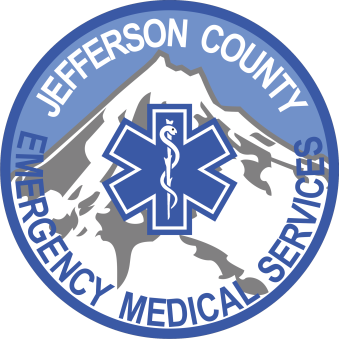 360 SW Culver Hwy, Madras, Oregon 97741Business Phone: (541) 475-7476     Fax: (541) 475-7654“We are the Warmth of Promise” Call Board Meeting to OrderThe Jefferson County EMS District Board Meeting was called to order by Mike Ahern at 1800 p.m. on Monday January 10, 2022, in the JCEMSD meeting room, 360 SW Culver Hwy, Madras, Oregon.Roll CallBoard Members in Attendance or on Virtual Conference: Mike Ahern, Chair; Steve Heydon, Vice-Chair; Joe Krenowicz, Treasurer; Janet Brown, Personnel Officer; David Budden, SecretaryBoard Members Absent:NoneStaff Members in Attendance or on Virtual Conference: Chief Michael Lepin; Justina Bolton, Office Manager; Paul Sumner, AttorneyVisitors in Attendance or on Virtual Conference:Present in Conference Room:Elaine BuddenZOOM Participants:NoneChanges/Additions to Regular AgendaCorrections to December 2021 minutes, Steve Hayden was marked as present, but was actually absent, and the start time for the board meetings was voted on and passed 4/0 (this was omitted on December 2021 minutes)Board of Directors Consent AgendaAll matters listed within the Consent Agenda have been distributed to every member of the District Board for reading and study, are considered to be routine, and will be enacted by one motion of the Council with no separate discussions. If separate discussion is desired, that item may be removed from the Consent Agenda and placed on the Regular Agenda by request.A. Approval of December 13, 2021, Board Meeting MinutesB. Approval of payment of the bills for December 2021MOTION:		That we approve the consent agenda as presented.MOVED:		Janet BrownSECONDED:	Joe KrenowiczPASSED:		5/0Public CommentsThere were no public comments.ReportsChief’s ReportCOVID-19: We are still getting COVID transports from Madras to Bend but they have decreased.Volunteer Report: Volunteer meeting was cancelled due to weatherBudget ReportPersonnel Report: Janet Brown, reported that she looked at the new dummy used for training. Staff meeting went well. Old BusinessJCEMSD-JCFD#1 Coalition Working Group: The group met on January 5th and met the new Fire Chief, Jeff Blake.Warm Springs has hired new leadership at Warm Springs Fire and Safety, the new leadership will be in place soon and the pressure will be taken off JCEMS to help provide coverage. New Business:Paul Sumner indicated that there is no agreement in place Jefferson County Fire District and Jefferson County EMS on sharing costs in place. MOTION:	We authorize our attorney to work with the attorney for the Fire District in coming up with an agreement that indicates the districts will share equally in the costs associated with the consolidation group and including but not limited to the Special District facilitator.MOVED:	Joe KrenowiczSECONDED:	Steve HaydenPASSED:		5/0 Good of the OrderASA Renewal Contract with Wasco County has been completed. Meeting AdjournmentThe meeting was adjourned at 1840 pm.Minutes prepared by:			Reviewed by:______________________________	_____________________________Tina Bolton, Office Manager		David Budden, SecretaryResponse ReportResponse ReportResponse Report20202021Total Responses for December398256     BLS Calls13766     ALS Calls15389     Specialty Care Transports1814     Driver for Air AmbulanceNon-Transport Calls8787     Agency Assist1     Agency Assist for WSF&S4     Cancellations15     Blood Draws1     Fire Standbys53     Lift Assists256     MVC-Non Injury1116     Other611     Welfare Checks3544Billable Miles3631.72536.9COVID-19 Inter-Facility Transports399ProMed Membership471471December 2021Checking80,601.62Equipment Fund823,162.93Investment Pool651,366.60Total Balance1,555,131.15